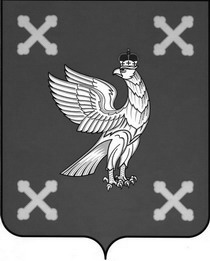 УПРАВЛЕНИЕ  ОБРАЗОВАНИЯАДМИНИСТРАЦИИ  ШУЙСКОГО  МУНИЦИПАЛЬНОГО РАЙОНА    155900       Ивановская область,  г. Шуя,  пл.  Ленина,  д. 7Е-mail:  shuya_raion@mail.ru ,   факс:  4-20-93  ,  тел.   4-10-88ПЛАНработы Управления образования администрации Шуйского муниципального района на февраль 2021 года         Начальник Управления      образования администрации  Шуйского муниципального района                                                Е.А.ЛуковкинаИсп. Скворцова Е.Н.№МероприятияСроки и место проведенияОтветственные1.Советы, семинары, совещания     1.1.Совещание руководителей образовательных учреждений «Результаты проверочных работ в 5-11 классах. Повышение уровня обученности и качества знаний школьников»25.02Говорова Л.В.Тихомирова М.В.1.2.Совещание заместителей директоров по учебной работе «Организация дистанционного обучения учащихся (опыт работы, проблемы, пути их решения)»19.02Говорова Л. В.1.3.Собеседование с заместителями директоров по воспитательной работе  «Разработка рабочих программ воспитания»11.02Скворцова Е.Н.1.4.Внеочередное обучение по охране труда17.02, 18.02Луковкина Е.А.Говорова Л.В.Тихомирова М.В.Корягина Н.В.Ларионова Г.Л.      2.Ведомственный контроль за деятельностью образовательных учреждений      2.1выездные проверки2.1.1.Проверка МОУ Васильевская СШ«Деятельность образовательных учреждений по повышению успеваемости и качества знаний учащихся, организация информационной деятельности учреждения по проведению государственной итоговой аттестации. Деятельность образовательных учреждений по формированию эффективной школьной системы оценки качества образования в рамках функционирования муниципальной системы оценки качества образования»15.02 -20.02Тихомирова М.В. 2.1.2.Проверка Милюковского МКОУ «Соблюдение норм трудового законодательства и ведение делопроизводства»«Деятельность образовательных учреждений по повышению успеваемости и качества знаний учащихся, организация информационной деятельности учреждения по проведению государственной итоговой аттестации. Деятельность образовательных учреждений по формированию эффективной школьной системы оценки качества образования в рамках функционирования муниципальной системы оценки качества образования»24.02-03.03Тихомирова М.В.Говорова Л.В.    2.2.Мониторинг  2.2.1.Мониторинг ведения электронного журнала в ИС «Дневник.РУ»каждый понедельникТихомирова М.В.  2.2.2.Мониторинг о нуждающихся в создании специальных условий обучения и направления детей на ПМПК в 2021 годудо 25.02Тихомирова М.В.  2.2.3.Социологический опрос «Исследование уровня удовлетворённости качеством оказываемых образовательных услуг»в течение месяцаГоворова Л.В.Ларионова Г.Л.3.Районные мероприятия     3.1.Мероприятия по профилактике семейного неблагополучия, жестокого обращения с детьми, предупреждению преступности в отношении несовершеннолетних, защите их прав и интересов «В семье без насилия» 1.02 – 28.02 Тихомирова М.В.Скворцова Е.Н.   3.3.Мероприятия с учащимися:Региональный этап Всероссийской олимпиады школьников:ОбществознаниеИсторияОчный этап региональной олимпиады «Умники и умницы Ивановского края»Муниципальный конкурс «Ученик года 2019»Акция «Покормите птиц!»Муниципальный конкурс агитбригад юных инспекторов дорожного движения «Светофор»Муниципальный конкурс детского художественного творчества «Дети и книги»Муниципальный конкурс детского творчества «Добрая дорога детства»Соревнования по лыжным гонкам01.02 – 02.0208.02-09.0210.0202.02до 15.0226.02до 28.02до 28.0209.02Говорова Л.В.Тихомирова М.В.Скворцова Е.Н.Курченкова Е.Н.4.Государственная итоговая аттестация выпускников и повышение уровня обученности школьников    4.1.Итоговое собеседование по русскому языку с учащимися 9-х классов10.02Тихомирова М.В.    4.2Внесение сведений в региональную информационную систему государственной итоговой аттестации (ГИА-9)в течение месяцаТихомирова М.В.   4.3.Проверочные работы по  математике и русскому языку в 5-11 классах5- 8 классы – 11.02.20219-11 классы – 16.02.2021Говорова Л. В. Тихомирова М.В.  4.4.Осуществление контроля за организацией и проведением индивидуальных занятий с учащимися в течение месяцаГоворова Л.В. Тихомирова М.В.   4.5.Участие в проведении педагогических советов общеобразовательных учреждений по повышению качества знанийпо спец. графикуГоворова Л.В.Тихомирова М.В.  4.6.Реализация мероприятий «дорожной карты» по работе со школами с низкими образовательными результатамив течение месяцаГоворова Л. В.МОУ Васильевская СШМОУ Китовская СШМилюковское МКОУ4.7.Реализация мероприятий «дорожной карты» по работе по повышению качества знаний обучающихся в общеобразовательных учрежденияхв течение месяцаГоворова Л. В.Тихомирова М. В.5.Организационная работа5.1.Заполнение сайта Управления образования администрации Шуйского муниципального районав течение месяцаГоворова Л.В.Тихомирова М.В.Скворцова Е.Н.5.2.Заполнение АИС «Комплектование ДОО»в течение месяцаСкворцова Е.Н.заведующие ДОУ5.3.Участие в областном семинаре-практикуме «Родительский февраль»4.02,11.02,18.02,25.02Скворцова Е.Н.5.4.Проведение аттестации педагогических кадровв течение месяцаГоворова Л.В.5.5.Заочный этап областного конкурса «Педагог года – 2021»Подача заявок – до 01.03.2021Говорова Л.В.5.6.Проведение заседаний районных МО (онлайн)в течение месяцаГоворова Л. В.5.7.Реализация федерального проекта адресной методической помощи 500+в течение месяцаГоворова Л. В.МОУ Васильевская СШ5.8.Презентация образовательными учреждениями реализации программ развития.Разработка программ развития на новый период.в течение месяцаГоворова Л. В.Тихомирова М. В.